D - 05.03.23a. NAWIERZCHNIA Z BETONOWEJ KOSTKI BRUKOWEJ DLA DRÓG I ULIC ORAZ PLACÓW  I CHODNIKÓW WSTĘP Przedmiot SST Jako       część       dokumentów       przetargowych       SST       będzie       brana       pod       uwagę i interpretowana przy zamawianiu i wykonywaniu zadania wymienionego w pkt. 1.1. SST.00.00.00Zakres stosowania SST                Szczegółowa specyfikacja techniczna wykonania i odbioru robót jest stosowana jako dokument przetargowy  i kontraktowy przy zlecaniu i realizacji robót wymienionych w punkcie 1.1.  Zakres robót objętych SST                 Ustalenia zawarte w niniejszej specyfikacji dotyczą zasad prowadzenia robót związanych z wykonaniem i odbiorem nawierzchni chodników i zjazdów, z betonowej kostki brukowej, układanej na podsypce cementowo-piaskowej o grubości wg dokumentacji projektowej. Określenia podstawowe Betonowa kostka brukowa - prefabrykowany element budowlany, przeznaczony do budowy warstwy ścieralnej nawierzchni, wykonany metodą wibroprasowania z betonu niezbrojonego niebarwionego lub barwionego, jedno- lub dwuwarstwowego, charakteryzujący się kształtem, który umożliwia wzajemne przystawanie elementów. Krawężnik - prosty lub łukowy element budowlany oddzielający jezdnię od chodnika, charakteryzujący się stałym lub zmiennym przekrojem poprzecznym i długością nie większą niż 1,0 m. Ściek - umocnione zagłębienie, poniżej krawędzi jezdni, zbierające i odprowadzające wodę. Obrzeże - element budowlany, oddzielający nawierzchnie chodników i ciągów pieszych od terenów nie przeznaczonych  do komunikacji. Spoina - odstęp pomiędzy przylegającymi elementami (kostkami) wypełniony określonymi materiałami wypełniającymi. 1.4.6. Szczelina dylatacyjna - odstęp dzielący duży fragment nawierzchni na sekcje w celu umożliwienia odkształceń temperaturowych, wypełniony określonymi materiałami wypełniającymi. 1.4.7. Pozostałe określenia podstawowe są zgodne z obowiązującymi, odpowiednimi polskimi normami i z definicjami podanymi w OST D-M-00.00.00 „Wymagania ogólne” [5] pkt 1.4. Ogólne wymagania dotyczące robót  	Ogólne wymagania dotyczące robót podano w OST D-M-00.00.00 „Wymagania ogólne” [5] pkt 1.5. MATERIAŁY Ogólne wymagania dotyczące materiałów  Ogólne wymagania dotyczące materiałów, ich pozyskiwania i składowania, podano w OST D-M-00.00.00 „Wymagania ogólne” [5] pkt 2. Betonowa kostka brukowa   Klasyfikacja betonowych kostek brukowych Do wykonania nawierzchni wg dokumentacji projektowej należy użyć betonowej kostki brukowej typu BEHATON lub HOLLAND gr. 8 cm czerwonej (na zjazdach) i gr. 6 cm szarej (w chodnikach). 	Pożądane jest, aby wymiary kostek były dostosowane do sposobu układania i siatki spoin oraz umożliwiały wykonanie warstwy o szerokości 1,0 m lub 1,5 m bez konieczności przecinania elementów w trakcie ich wbudowywania w nawierzchnię.  	Kostki mogą być produkowane z wypustkami dystansowymi na powierzchniach bocznych oraz muszą mieć ukosowane krawędzie górne. Wymagania techniczne betonowych kostek brukowych 	Wymagania techniczne stawiane betonowym kostkom brukowym stosowanym na nawierzchniach dróg, ulic, chodników itp. określa PN-EN 1338 [2] w sposób przedstawiony w tablicy 1. Tablica 1. 	Wymagania wobec betonowej kostki brukowej, ustalone w PN-EN 1338 [2] do stosowania na zewnętrznych nawierzchniach, mających kontakt z solą odladzającą w warunkach mrozu 	Cechy fizykomechaniczne betonowych kostek brukowych   Kostki kolorowe powinny być barwione substancjami odpornymi na działanie czynników atmosferycznych, światła (w tym promieniowania UV) i silnych alkaliów (m.in. cementu, który przy wypełnieniu spoin zaprawą cementowopiaskową nie może odbarwiać kostek). Zaleca się stosowanie środków stabilnie barwiących zaczyn cementowy w kostce, np. tlenki żelaza, tlenek chromu, tlenek tytanu, tlenek kobaltowo-glinowy (nie należy stosować do barwienia: sadz i barwników organicznych). Uwaga: Naloty wapienne (wykwity w postaci białych plam) mogą pojawić się na powierzchni kostek w początkowym okresie eksploatacji. Powstają one w wyniku naturalnych procesów fizykochemicznych występujących w betonie i zanikają w trakcie użytkowania w okresie do 2-3 lat. 2.2.3. Składowanie kostek 	Kostkę zaleca się pakować na paletach. Palety z kostką mogą być składowane na otwartej przestrzeni, przy czym podłoże powinno być wyrównane i odwodnione. 2.3. Materiały na podsypkę i do wypełnienia spoin oraz szczelin w nawierzchni  Należy stosować następujące materiały: na podsypkę cementowo-piaskową pod nawierzchnię chodników - mieszankę cementu i piasku o Rm = 5 MPa, z piasku naturalnego spełniającego wymagania PN-EN 13242:2004 [3], cementu powszechnego użytku spełniającego wymagania PN-EN 197-1:2002 [1] i wody odpowiadającej wymaganiom  PN-EN 1008:2004 [4], na podsypkę cementowo-piaskową pod nawierzchnię zjazdów i  zatok autobusowych i postojowych - mieszankę cementu  i piasku w stosunku 1:4 z piasku naturalnego spełniającego wymagania PN-EN 13242:2004 [3], cementu powszechnego użytku spełniającego wymagania PN-EN 197-1:2002 [1] i wody odpowiadającej wymaganiom  PN-EN 1008:2004 [4], c) do wypełniania spoin  -     mieszankę cementu i piasku w stosunku 1:4 z piasku naturalnego spełniającego wymagania PN-EN 13242:2004 [3],         cementu powszechnego użytku spełniającego wymagania PN-EN 197-1:2002 [1] – dla nawierzchni na włączeniu ul. św.        Jana,  piasek naturalny spełniający wymagania PN-EN 13242:2004 [3] – dla chodników i zjazdów, piasek łamany (0,0752) mm wg PN-EN 13242:2004 [3] - dla chodników i zjazdów. 	Składowanie kruszywa, nie przeznaczonego do bezpośredniego wbudowania po dostarczeniu na budowę, powinno odbywać się na podłożu równym, utwardzonym i dobrze odwodnionym, przy zabezpieczeniu kruszywa przed zanieczyszczeniem i zmieszaniem z innymi materiałami kamiennymi. Cement w workach, co najmniej trzywarstwowych, o masie np. 50 kg, można przechowywać do: a) 10 dni w miejscach zadaszonych na otwartym terenie o podłożu twardym i suchym, b) terminu trwałości, podanego przez producenta, w pomieszczeniach o szczelnym dachu i ścianach oraz podłogach suchych i czystych. Cement dostarczony na paletach magazynuje się razem z paletami, z dopuszczalną wysokością 3 szt. palet. Cement niespaletowany układa się w stosy płaskie  o liczbie warstw 12 (dla worków trzywarstwowych). Cement dostarczany luzem przechowuje się w magazynach specjalnych (zbiornikach stalowych, betonowych), przystosowanych do pneumatycznego załadowania i wyładowania. SPRZĘT Ogólne wymagania dotyczące sprzętu 	Ogólne wymagania dotyczące sprzętu podano w OST D-M-00.00.00 „Wymagania ogólne” [5] pkt 3. Sprzęt do wykonania nawierzchni     Układanie betonowej kostki brukowej może odbywać się: a) ręcznie, zwłaszcza na małych powierzchniach, b) mechanicznie przy zastosowaniu urządzeń układających (układarek), składających się z wózka i chwytaka sterowanego hydraulicznie, służącego do przenoszenia z palety warstwy kostek na miejsce ich ułożenia; urządzenie to, po skończonym układaniu kostek, można wykorzystać do wmiatania piasku w szczeliny, zamocowanymi do chwytaka szczotkami.  	Do przycinania kostek można stosować specjalne narzędzia tnące (np. przycinarki, szlifierki z tarczą).  	Do zagęszczania nawierzchni z kostki należy stosować zagęszczarki wibracyjne (płytowe) z wykładziną elastomerową, chroniące kostki przed ścieraniem i wykruszaniem naroży. 	Sprzęt do wykonania koryta, podbudowy i podsypki powinien odpowiadać wymaganiom właściwych OST, wymienionych w pkcie 5.4 lub innym dokumentom (normom PN i BN, wytycznym IBDiM) względnie opracowanym ST zaakceptowanym przez Inżyniera. 	Do wytwarzania podsypki cementowo-piaskowej i zapraw należy stosować betoniarki. 	Do wypełniania szczelin dylatacyjnych należy stosować sprzęt odpowiadający wymaganiom  OST D-05.03.04a [12]. TRANSPORT Ogólne wymagania dotyczące transportu 	Ogólne wymagania dotyczące transportu podano w OST D-M-00.00.00 „Wymagania ogólne” [5] pkt 4. Transport materiałów do wykonania nawierzchni  Betonowe kostki brukowe mogą być przewożone na paletach - dowolnymi środkami transportowymi po osiągnięciu przez beton wytrzymałości na ściskanie co najmniej 15 MPa. Kostki w trakcie transportu powinny być zabezpieczone przed przemieszczaniem się i uszkodzeniem.  Jako środki transportu wewnątrzzakładowego kostek na środki transportu zewnętrznego mogą służyć wózki widłowe, którymi można dokonać załadunku palet. Do załadunku palet na środki transportu można wykorzystywać również dźwigi samochodowe. 	Palety transportowe powinny być spinane taśmami stalowymi lub plastikowymi, zabezpieczającymi kostki przed uszkodzeniem w czasie transportu. Na jednej palecie zaleca się układać do 10 warstw kostek (zależnie od grubości i kształtu), tak aby masa palety z kostkami wynosiła od 1200 kg do 1700 kg. Pożądane jest, aby palety z kostkami były wysyłane do odbiorcy środkiem transportu samochodowego wyposażonym w dźwig do za- i rozładunku.  Krawężniki i obrzeża mogą być przewożone dowolnymi środkami transportowymi. Krawężniki betonowe należy układać w pozycji pionowej z nachyleniem w kierunku jazdy. Krawężniki kamienne należy układać na podkładkach drewnianych, długością w kierunku jazdy. Krawężniki i obrzeża powinny być zabezpieczone przed przemieszczaniem się i uszkodzeniem w czasie transportu.  Kruszywa można przewozić dowolnym środkiem transportu, w warunkach zabezpieczających je przed zanieczyszczeniem i zmieszaniem z innymi materiałami. Podczas transportu kruszywa powinny być zabezpieczone przed wysypaniem, a kruszywo drobne - przed rozpyleniem. Cement w workach może być przewożony samochodami krytymi, wagonami towarowymi i innymi środkami transportu, w sposób nie powodujący uszkodzeń opakowania. Worki przewożone na paletach układa się po 5 warstw worków, po 4 szt. w warstwie. Worki niespaletowane układa się na płask, przylegające do siebie, w równej wysokości do 10 warstw. Ładowanie i wyładowywanie zaleca się wykonywać za pomocą zmechanizowanych urządzeń do poziomego i pionowego przemieszczania ładunków. Cement luzem może być przewożony w zbiornikach transportowych (np. wagonach, samochodach), czystych i wolnych od pozostałości z poprzednich dostaw, oraz nie powinien ulegać zniszczeniom podczas transportu. Środki transportu powinny być wyposażone we wsypy i urządzenia do wyładowania cementu. 	Zalewę lub masy uszczelniające do szczelin dylatacyjnych można transportować dowolnymi środkami transportu w fabrycznie zamkniętych pojemnikach lub opakowaniach, chroniących je przed zanieczyszczeniem. 	Materiały do podbudowy powinny być przewożone w sposób odpowiadający wymaganiom właściwej OST. WYKONANIE ROBÓT Ogólne zasady wykonania robót 	Ogólne zasady wykonania robót podano w OST D-M-00.00.00 „Wymagania ogólne” [5] pkt 5. Podłoże i koryto 	Grunty podłoża powinny być niewysadzinowe, jednorodne i nośne oraz zabezpieczone przed nadmiernym zawilgoceniem i ujemnymi skutkami przemarzania, zgodnie z dokumentacją projektową. 	Koryto pod podbudowę lub nawierzchnię powinno być wyprofilowane zgodnie z projektowanymi spadkami oraz przygotowane zgodnie z wymaganiami OST D-04.01.01 [6].   	Koryto musi mieć skuteczne odwodnienie, zgodne z dokumentacją projektową. Konstrukcja nawierzchni 	Konstrukcja nawierzchni powinna być zgodna z dokumentacją projektową lub ST. 	Obramowanie nawierzchni 	Rodzaj obramowania nawierzchni powinien być zgodny z dokumentacją projektową lub ST. 	Krawężniki i obrzeża zaleca się ustawiać przed przystąpieniem do układania nawierzchni z kostki. Przed ich ustawieniem, pożądane jest ułożenie pojedynczego rzędu kostek w celu ustalenia szerokości nawierzchni i prawidłowej lokalizacji krawężników lub obrzeży. Podsypka 	Rodzaj podsypki i jej grubość powinny być zgodne z dokumentacją projektową lub ST. 	Grubość podsypki powinna wynosić po zagęszczeniu 3±5 cm, a wymagania dla materiałów na podsypkę powinny być zgodne z pktem 2.3. Dopuszczalne odchyłki od zaprojektowanej grubości podsypki nie powinny przekraczać  1 cm.  	Podsypkę piaskową należy zwilżyć wodą, równomiernie rozścielić i zagęścić lekkimi walcami (np. ręcznymi) lub zagęszczarkami wibracyjnymi w stanie wilgotności optymalnej.  Podsypkę cementowo-piaskową stosuje się z zasady przy występowaniu podbudowy pod nawierzchnią z kostki. Podsypkę cementowo-piaskową przygotowuje się w betoniarkach, a następnie rozściela się na uprzednio zwilżonej podbudowie, przy zachowaniu dla podsypki cementowo-piaskowej 1:4: współczynnika wodnocementowego od 0,25 do 0,35, wytrzymałości na ściskanie nie mniejszej niż R7 = 10 MPa, R28 = 14 MPa. Dla podsypki o Rm = 5 MPa - wytrzymałości na ściskanie nie mniejszej niż R7 = 2,5 MPa, R28 = 5 MPa.  W praktyce, wilgotność układanej podsypki powinna być taka, aby po ściśnięciu podsypki w dłoni podsypka nie rozsypywała się i nie było na dłoni śladów wody, a po naciśnięciu palcami podsypka rozsypywała się. Rozścielenie podsypki cementowo-piaskowej powinno wyprzedzać układanie nawierzchni z kostek od 3 do 4 m. Rozścielona podsypka powinna być wyprofilowana i zagęszczona w stanie wilgotnym, lekkimi walcami (np. ręcznymi) lub zagęszczarkami wibracyjnymi.  Jeśli podsypka jest wykonana z suchej zaprawy cementowo-piaskowej to po zawałowaniu nawierzchni należy ją polać wodą w takiej ilości, aby woda zwilżyła całą grubość podsypki. Rozścielenie podsypki z suchej zaprawy może wyprzedzać układanie nawierzchni z kostek o około 20 m.  Całkowite ubicie nawierzchni i wypełnienie spoin zaprawą musi być zakończone przed rozpoczęciem wiązania cementu w podsypce. 5.6. Układanie nawierzchni z betonowych kostek brukowych 5.6.1.Ustalenie kształtu, wymiaru i koloru kostek oraz desenia ich układania 	Kształt, wymiary, barwę i inne cechy charakterystyczne kostek wg pktu 2.2.1 oraz deseń ich układania  powinny być zgodne z dokumentacją projektową lub ST, a w przypadku braku wystarczających ustaleń Wykonawca przedkłada odpowiednie propozycje do zaakceptowania Inżynierowi. Przed ostatecznym zaakceptowaniem kształtu, koloru, sposobu układania  i wytwórni kostek, Inżynier może polecić Wykonawcy ułożenie po 1 m2 wstępnie wybranych kostek, wyłącznie na podsypce piaskowej. 5.6.2.Warunki atmosferyczne 	Ułożenie nawierzchni z kostki na podsypce cementowo-piaskowej zaleca się wykonywać przy temperaturze otoczenia nie niższej niż +5oC. Dopuszcza się wykonanie nawierzchni jeśli w ciągu dnia temperatura utrzymuje się w granicach od 0oC do +5oC, przy czym jeśli w nocy spodziewane są przymrozki kostkę należy zabezpieczyć materiałami o złym przewodnictwie ciepła (np. matami ze słomy, papą itp.). 	Nawierzchnię na podsypce piaskowej zaleca się wykonywać w dodatnich temperaturach otoczenia. 5.6.3.Ułożenie nawierzchni z kostek 	Warstwa nawierzchni z kostki powinna być wykonana z elementów o jednakowej grubości. Na większym fragmencie robót zaleca się stosować kostki dostarczone w tej samej partii materiału, w której niedopuszczalne są różne odcienie wybranego koloru kostki. 	Układanie kostki można wykonywać ręcznie lub mechanicznie. 	Układanie ręczne zaleca się wykonywać na mniejszych powierzchniach, zwłaszcza skomplikowanych pod względem kształtu lub wymagających kompozycji kolorystycznej układanych deseni oraz różnych wymiarów i kształtów kostek. Układanie kostek powinni wykonywać przyuczeni brukarze. 	Układanie mechaniczne zaleca się wykonywać na dużych powierzchniach o prostym kształcie, tak aby układarka mogła przenosić z palety warstwę kształtek na miejsce ich ułożenia z wymaganą dokładnością. Kostka do układania mechanicznego nie może mieć dużych odchyłek wymiarowych i musi być odpowiednio przygotowana przez producenta, tj. ułożona na palecie w odpowiedni wzór, bez dołożenia połówek i dziewiątek, przy czym każda warstwa na palecie musi być dobrze przesypana bardzo drobnym piaskiem, by kostki nie przywierały do siebie. Układanie mechaniczne zawsze musi być wsparte pracą brukarzy, którzy uzupełniają przerwy, wyrabiają łuki, dokładają kostki w okolicach studzienek i krawężników.  	Kostkę układa się około 1,5 cm wyżej od projektowanej niwelety, ponieważ po procesie ubijania podsypka zagęszcza się. 	Powierzchnia kostek położonych obok urządzeń infrastruktury technicznej (np. studzienek, włazów itp.) powinna trwale wystawać od 3 mm do 5 mm powyżej powierzchni tych urządzeń oraz od 3 mm do 10 mm powyżej korytek ściekowych (ścieków). 	Do uzupełnienia przestrzeni przy krawężnikach, obrzeżach i studzienkach można używać elementy kostkowe wykończeniowe w postaci tzw. połówek i dziewiątek, mających wszystkie krawędzie równe i odpowiednio fazowane.  W przypadku potrzeby kształtek o nietypowych wymiarach, wolną przestrzeń uzupełnia się kostką ciętą, przycinaną na budowie specjalnymi narzędziami tnącymi (przycinarkami, szlifierkami z tarczą itp.).  Dzienną działkę roboczą nawierzchni na podsypce cementowo-piaskowej zaleca się zakończyć prowizorycznie około półmetrowym pasem nawierzchni na podsypce piaskowej w celu wytworzenia oporu dla ubicia kostki ułożonej na stałe. Przed dalszym wznowieniem robót, prowizorycznie ułożoną nawierzchnię na podsypce piaskowej należy rozebrać i usunąć wraz z podsypką. 5.6.4. Ubicie nawierzchni z kostek 	Ubicie nawierzchni należy przeprowadzić za pomocą zagęszczarki wibracyjnej (płytowej) z osłoną z tworzywa sztucznego. Do ubicia nawierzchni nie wolno używać walca. 	Ubijanie nawierzchni należy prowadzić od krawędzi powierzchni w kierunku jej środka i jednocześnie w kierunku poprzecznym kształtek. Ewentualne nierówności powierzchniowe mogą być zlikwidowane przez ubijanie w kierunku wzdłużnym kostki. Po ubiciu nawierzchni wszystkie kostki uszkodzone (np. pęknięte) należy wymienić na kostki całe. 5.6.5. Spoiny  	Szerokość spoin pomiędzy betonowymi kostkami brukowymi powinna wynosić od 3 mm do 5 mm.  W przypadku stosowania prostopadłościennych kostek brukowych zaleca się aby osie spoin pomiędzy dłuższymi bokami tych kostek tworzyły z osią drogi kąt 45°, a wierzchołek utworzonego kąta prostego pomiędzy spoinami miał kierunek odwrotny do kierunku spadku podłużnego nawierzchni. 	Po ułożeniu kostek, spoiny należy wypełnić piaskiem, spełniającym wymagania pktu 2.3 c). Wypełnienie spoin piaskiem polega na rozsypaniu warstwy piasku i wmieceniu go w spoiny na sucho lub, po obfitym polaniu wodą - wmieceniu papki piaskowej szczotkami względnie rozgarniaczkami z piórami gumowymi. 5.8. Pielęgnacja nawierzchni i oddanie jej dla ruchu  Nawierzchnię na podsypce piaskowej ze spoinami wypełnionymi piaskiem można oddać do użytku bezpośrednio po jej wykonaniu.  Nawierzchnię na podsypce cementowo-piaskowej ze spoinami wypełnionymi zaprawą cementowo-piaskową, po jej wykonaniu należy przykryć warstwą wilgotnego piasku o grubości od 3,0 do 4,0 cm i utrzymywać ją w stanie wilgotnym przez 7 do 10 dni (nie dotyczy to nawierzchni chodników). Po upływie od 2 tygodni (przy temperaturze średniej otoczenia nie niższej niż 15oC) do 3 tygodni (w porze chłodniejszej) nawierzchnię należy oczyścić z piasku i można oddać do użytku. KONTROLA JAKOŚCI ROBÓT Ogólne zasady kontroli jakości robót 	Ogólne zasady kontroli jakości robót podano w OST D-M-00.00.00 „Wymagania ogólne” [5] pkt 6. Badania przed przystąpieniem do robót Przed przystąpieniem do robót Wykonawca powinien: uzyskać wymagane dokumenty, dopuszczające wyroby budowlane do obrotu i powszechnego stosowania (aprobaty techniczne, certyfikaty zgodności, deklaracje zgodności, ew. badania materiałów wykonane przez dostawców itp.), wykonać badania właściwości materiałów przeznaczonych do wykonania robót, określone w pkcie 2, sprawdzić cechy zewnętrzne gotowych materiałów z tworzyw i prefabrykowanych. 	Wszystkie dokumenty oraz wyniki badań Wykonawca przedstawia Inżynierowi do akceptacji. Badania w czasie robót 	Częstotliwość oraz zakres badań i pomiarów w czasie robót nawierzchniowych z kostki podaje tablica 2. Tablica 2. Częstotliwość oraz zakres badań i pomiarów w czasie robót Badania wykonanych robót 	Zakres badań i pomiarów wykonanej nawierzchni z betonowej kostki brukowej podano w tablicy 3. Tablica 3. Badania i pomiary po ukończeniu budowy nawierzchni OBMIAR ROBÓT Ogólne zasady obmiaru robót 	Ogólne zasady obmiaru robót podano w OST D-M-00.00.00 „Wymagania ogólne” [5] pkt 7. Jednostka obmiarowa 	Jednostką obmiarową jest m2 (metr kwadratowy) wykonanej nawierzchni z betonowej kostki brukowej.  	Jednostki obmiarowe robót towarzyszących budowie nawierzchni z betonowej kostki brukowej (podbudowa, obramowanie itp.) są ustalone w odpowiednich OST wymienionych w pktach 5.4 i 5.5. ODBIÓR ROBÓT Ogólne zasady odbioru robót 	Ogólne zasady odbioru robót podano w OST D-M-00.00.00 „Wymagania ogólne” [5] pkt 8. 	Roboty uznaje się za wykonane zgodnie z dokumentacją projektową, ST i wymaganiami Inżyniera, jeżeli wszystkie pomiary i badania z zachowaniem tolerancji według pktu 6 dały wyniki pozytywne. Odbiór robót zanikających i ulegających  zakryciu 	Odbiorowi robót zanikających i ulegających zakryciu podlegają: przygotowanie podłoża i wykonanie  koryta, ewentualnie wykonanie podbudowy, ewentualnie wykonanie ław (podsypek) pod krawężniki, obrzeża, ścieki, wykonanie podsypki pod nawierzchnię, ewentualnie wypełnienie dolnej części szczelin dylatacyjnych.  Odbiór tych robót powinien  być zgodny z wymaganiami pktu 8.2 D-M-00.00.00 „Wymagania ogólne” [5] oraz  niniejszej OST. PODSTAWA PŁATNOŚCI Ogólne ustalenia dotyczące podstawy płatności 	Ogólne ustalenia dotyczące podstawy płatności podano w OST D-M-00.00.00 „Wymagania ogólne” [5] pkt 9. Cena jednostki obmiarowej 	Cena wykonania 1 m2 nawierzchni z betonowej kostki brukowej obejmuje: prace pomiarowe i roboty przygotowawcze, oznakowanie robót, dostarczenie materiałów i sprzętu, wykonanie podsypki, ustalenie kształtu, koloru i desenia kostek, ułożenie i ubicie kostek, wypełnienie spoin i ew. szczelin dylatacyjnych w nawierzchni, pielęgnację nawierzchni, przeprowadzenie pomiarów i badań  wymaganych w niniejszej specyfikacji technicznej, odwiezienie sprzętu. 	Cena wykonania 1 m2 nawierzchni z betonowej kostki brukowej nie obejmuje robót towarzyszących (jak: podbudowa, obramowanie itp.), które są ujęte w innych pozycjach kosztorysowych, a których zakres jest określony  w pkt. 5.4 i 5.5 niniejszej SST i przez inne SST zawarte w niniejszej specyfikacji technicznej. 9.3. Sposób rozliczenia robót tymczasowych i prac towarzyszących  Cena wykonania robót określonych niniejszą OST obejmuje: roboty tymczasowe, które są potrzebne do wykonania robót podstawowych, ale nie są przekazywane Zamawiającemu i są usuwane po wykonaniu robót podstawowych, prace towarzyszące, które są niezbędne do wykonania robót podstawowych, niezaliczane do robót tymczasowych, jak geodezyjne wytyczenie robót itd. PRZEPISY ZWIĄZANE 10.1.  Normy PN-EN 197-1:2002 	Cement. Część 1: Skład, wymagania i kryteria zgodności dotyczące cementu powszechnego użytku PN-EN 1338:2005 	Betonowe kostki brukowe. Wymagania i metody badań PN-EN 13242:2004 	Kruszywa do niezwiązanych i związanych hydraulicznie materiałów stosowanych w obiektach budowlanych i budownictwie drogowym (W okresie przejściowym można stosować PN-B11111:1996 Kruszywa mineralne. Kruszywa naturalne do nawierzchni drogowych. Żwir i mieszanka, PN-B-11112:1996 Kruszywa mineralne. Kruszywo łamane do nawierzchni drogowych, PN-B-11113:1996 Kruszywa mineralne. Kruszywa naturalne do nawierzchni drogowych. Piasek) PN-EN 1008:2004 	Woda zarobowa do betonu. Specyfikacja pobierania próbek, badanie i ocena przydatności wody zarobowej do betonu, w tym wody odzyskanej z procesów produkcji betonu 10.2. Ogólne specyfikacje techniczne (OST) D-M-00.00.00 	Wymagania ogólne D-04.01.0104.03.01 	Dolne warstwy podbudów oraz oczyszczenie i skropienie D-04.04.0004.04.03 	Podbudowy z kruszywa stabilizowanego mechanicznie D-04.04.04 	Podbudowa z tłucznia kamiennego D-04.05.0004.05.04 	Podbudowy i ulepszone podłoża z gruntów lub kruszyw stabilizowanych spoiwami hydraulicznymi D-04.06.01 	Podbudowa z chudego betonu D-04.06.01b 	Podbudowa z betonu cementowego D-05.03.04a 	Wypełnianie szczelin w nawierzchni z betonu cementowego D-08.01.01a 	Ustawianie krawężników betonowych D-08.01.02a 	Ustawianie krawężników kamiennych D-08.03.01 	Betonowe obrzeża chodnikowe D-08.05.00 	Ścieki Lp. Cecha Załącznik normy Wymaganie Wymaganie Wymaganie Wymaganie 1 Kształt i wymiary 	Kształt i wymiary 	1.1 Dopuszczalne odchyłki w mm od zadeklarowanych wymiarów kostki, grubości                            < 100 mm                                           ≥ 100 mm C Długość   szerokość   grubość ± 2            ± 2            ± 3 ± 3            ± 3            ± 4 Długość   szerokość   grubość ± 2            ± 2            ± 3 ± 3            ± 3            ± 4 Różnica pomiędzy dwoma pomiarami grubości, tej samej kostki, powinna być ≤ 3 mm Różnica pomiędzy dwoma pomiarami grubości, tej samej kostki, powinna być ≤ 3 mm 1.2 Odchyłki płaskości i pofalowania (jeśli maksymalne wymiary kostki          > 300 mm), przy długości pomiarowej                                              300 mm                                              400 mm C Maksymalna (w mm) wypukłość                      wklęsłość 1,5                                    1,0 2,0                                    1,5 Maksymalna (w mm) wypukłość                      wklęsłość 1,5                                    1,0 2,0                                    1,5 Maksymalna (w mm) wypukłość                      wklęsłość 1,5                                    1,0 2,0                                    1,5 Maksymalna (w mm) wypukłość                      wklęsłość 1,5                                    1,0 2,0                                    1,5 2 Właściwości fizyczne i mechaniczne Właściwości fizyczne i mechaniczne 2.1 Odporność na zamrażanie/rozmrażanie z udziałem soli odladzających (wg klasy 3, zał. D) D Ubytek masy po badaniu: wartość średnia ≤ 1,0 kg/m2, przy czym każdy pojedynczy wynik < 1,5 kg/m2Ubytek masy po badaniu: wartość średnia ≤ 1,0 kg/m2, przy czym każdy pojedynczy wynik < 1,5 kg/m2Ubytek masy po badaniu: wartość średnia ≤ 1,0 kg/m2, przy czym każdy pojedynczy wynik < 1,5 kg/m2Ubytek masy po badaniu: wartość średnia ≤ 1,0 kg/m2, przy czym każdy pojedynczy wynik < 1,5 kg/m22.2 Wytrzymałość na rozciąganie przy rozłupywaniu F Wytrzymałość charakterystyczna T ≥ 3,6 MPa. Każdy pojedynczy wynik ≥ 2,9 MPa i nie powinien wykazywać obciążenia niszczącego Wytrzymałość charakterystyczna T ≥ 3,6 MPa. Każdy pojedynczy wynik ≥ 2,9 MPa i nie powinien wykazywać obciążenia niszczącego Wytrzymałość charakterystyczna T ≥ 3,6 MPa. Każdy pojedynczy wynik ≥ 2,9 MPa i nie powinien wykazywać obciążenia niszczącego Wytrzymałość charakterystyczna T ≥ 3,6 MPa. Każdy pojedynczy wynik ≥ 2,9 MPa i nie powinien wykazywać obciążenia niszczącego mniejszego niż 250 N/mm długości rozłupania mniejszego niż 250 N/mm długości rozłupania mniejszego niż 250 N/mm długości rozłupania mniejszego niż 250 N/mm długości rozłupania 2.3 Trwałość   (ze względu na wytrzymałość) F Kostki mają zadawalającą trwałość (wytrzymałość) jeśli spełnione są wymagania pktu 2.2 oraz istnieje normalna konserwacja Kostki mają zadawalającą trwałość (wytrzymałość) jeśli spełnione są wymagania pktu 2.2 oraz istnieje normalna konserwacja Kostki mają zadawalającą trwałość (wytrzymałość) jeśli spełnione są wymagania pktu 2.2 oraz istnieje normalna konserwacja Kostki mają zadawalającą trwałość (wytrzymałość) jeśli spełnione są wymagania pktu 2.2 oraz istnieje normalna konserwacja 2.4 Odporność na ścieranie (wg klasy 3  oznaczenia H normy) G i H Pomiar wykonany na tarczy Pomiar wykonany na tarczy Pomiar wykonany na tarczy Pomiar wykonany na tarczy 2.4 Odporność na ścieranie (wg klasy 3  oznaczenia H normy) G i H szerokiej ściernej,         wg zał. G normy – badanie podstawowe Böhmego, wg zał. H mormy – badanie alternatywne Böhmego, wg zał. H mormy – badanie alternatywne Böhmego, wg zał. H mormy – badanie alternatywne 2.4 Odporność na ścieranie (wg klasy 3  oznaczenia H normy) G i H ≤ 23 mm 	/5000 mm2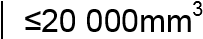 ≤ 23 mm 	/5000 mm2≤ 23 mm 	/5000 mm2≤ 23 mm 	/5000 mm22.5 Odporność na poślizg/poślizgnięcie I jeśli górna powierzchnia kostki nie była szlifowana lub polerowana – zadawalająca odporność, jeśli wyjątkowo wymaga się podania wartości odporności na poślizg/poślizgnięcie – należy zadeklarować minimalną jej wartość pomierzoną wg zał. I normy (wahadłowym przyrządem do badania tarcia) jeśli górna powierzchnia kostki nie była szlifowana lub polerowana – zadawalająca odporność, jeśli wyjątkowo wymaga się podania wartości odporności na poślizg/poślizgnięcie – należy zadeklarować minimalną jej wartość pomierzoną wg zał. I normy (wahadłowym przyrządem do badania tarcia) jeśli górna powierzchnia kostki nie była szlifowana lub polerowana – zadawalająca odporność, jeśli wyjątkowo wymaga się podania wartości odporności na poślizg/poślizgnięcie – należy zadeklarować minimalną jej wartość pomierzoną wg zał. I normy (wahadłowym przyrządem do badania tarcia) jeśli górna powierzchnia kostki nie była szlifowana lub polerowana – zadawalająca odporność, jeśli wyjątkowo wymaga się podania wartości odporności na poślizg/poślizgnięcie – należy zadeklarować minimalną jej wartość pomierzoną wg zał. I normy (wahadłowym przyrządem do badania tarcia) 5 Szorstkość – wskaźnik szorstkości SRT sprawdzony wahadłem angielskim nie mniejszy niż Szorstkość – wskaźnik szorstkości SRT sprawdzony wahadłem angielskim nie mniejszy niż Szorstkość – wskaźnik szorstkości SRT sprawdzony wahadłem angielskim nie mniejszy niż Szorstkość – wskaźnik szorstkości SRT sprawdzony wahadłem angielskim nie mniejszy niż Szorstkość – wskaźnik szorstkości SRT sprawdzony wahadłem angielskim nie mniejszy niż 50 3 Aspekty wizualne 3.1 Wygląd J górna powierzchnia kostki nie powinna mieć rys i odprysków, nie dopuszcza się rozwarstwień w kostkach dwuwarstwowych, ewentualne wykwity nie są uważane za istotne 3.2 3.3 Tekstura Zabarwienie (barwiona może być warstwa ścieralna lub cały element) J kostki z powierzchnią o specjalnej teksturze – producent powinien opisać rodzaj tekstury, tekstura lub zabarwienie kostki powinny być porównane z próbką producenta, zatwierdzoną przez odbiorcę, ewentualne różnice w jednolitości tekstury lub zabarwienia, spowodowane nieuniknionymi zmianami we właściwościach surowców i zmianach warunków twardnienia nie są uważane za istotne Lp. Cechy Wartość 1 Wytrzymałość na ściskanie po 28 dniach, MPa, co najmniej średnia z sześciu kostek najmniejsza pojedynczej kostki 60 50 2 Nasiąkliwość wodą wg PN-B-06250 [2], %, nie więcej niż 5 3 Odporność na zamrażanie, po 50 cyklach zamrażania, wg PN-B-06250 [2]: a) pęknięcia próbki strata masy, %, nie więcej niż obniżenie wytrzymałości na ściskanie w stosunku do wytrzymałości      próbek nie zamrażanych, %, nie więcej niż brak 5 20 4 Ścieralność na tarczy Boehmego wg PN-B-04111 [1], mm, nie więcej niż 4 Lp. Wyszczególnienie badań i pomiarów Częstotliwość badań Wartości dopuszczalne 1 Sprawdzenie podłoża i koryta Wg OST D-04.01.01 [6] 	Wg OST D-04.01.01 [6] 	2 Sprawdzenie ew. podbudowy Wg OST, norm, wytycznych, 	wymienionych w pkcie 5.4 Wg OST, norm, wytycznych, 	wymienionych w pkcie 5.4 3 Sprawdzenie obramowania nawierzchni wg OST D-08.01.01a [13];                   D-08.01.02 [14]; D-08.03.01 [15];        D-08.05.00 [16] wg OST D-08.01.01a [13];                   D-08.01.02 [14]; D-08.03.01 [15];        D-08.05.00 [16] 4 Sprawdzenie podsypki (przymiarem liniowym lub metodą niwelacji) Bieżąca kontrola w 10 punktach dziennej działki roboczej: grubości, spadków i cech konstrukcyjnych w porównaniu z dokumentacją projektową i specyfikacją Wg pktu 5.6; odchyłki od projektowanej grubości 1 cm 5 Badania  wykonywania  nawierzchni  z 	kostki 	Badania  wykonywania  nawierzchni  z 	kostki 	Badania  wykonywania  nawierzchni  z 	kostki 	5 a) zgodność z dokumentacją projektową Sukcesywnie na każdej działce roboczej - 5 b) położenie osi w planie (sprawdzone geodezyjnie) Co 100 m i we wszystkich punktach charakterystycznych Przesunięcie od osi projektowa-nej do 2 cm 5 c) rzędne wysokościowe (pomierzone instrumentem pomiarowym) Co 25 m w osi i przy krawędziach oraz we wszystkich punktach charakterystycznych Odchylenia:       +1 cm; -2 cm 5 d) równość w profilu podłużnym łatą czterometrową) Jw. Nierówności do 8 mm 5 e) równość w przekroju poprzecznym (sprawdzona łatą profilową z poziomnicą i pomiarze prześwitu kli-nem cechowanym oraz przymiarem liniowym względnie metodą niwela-cji) Jw. Prześwity mię-dzy łatą a po-     wierzchnią do         8 mm 5 f) 	spadki poprzeczne (sprawdzone me-todą niwelacji) Jw. Odchyłki od do-kumentacji projektowej do 0,3% 5 g) szerokość nawierzchni (sprawdzona przymiarem liniowym) Jw. Odchyłki od sze-rokości projektowanej do  5 cm 5 h) szerokość i głębokość wypełnienia spoin i szczelin (oględziny i pomiar przymiarem liniowym po wykrusze-niu dług. 10 cm) W 20 punktach charakterystycznych dziennej działki roboczej Wg pktu 5.7.5 5 i) sprawdzenie koloru kostek i desenia ich ułożenia Kontrola bieżąca Wg dokumenta-cji projektowej lub decyzji Inży-niera Lp. Wyszczególnienie badań i pomiarów Sposób sprawdzenia 1 Sprawdzenie wyglądu zewnętrznego nawierzchni, krawężników, obrzeży, ścieków Wizualne sprawdzenie jednorodności wyglądu, prawidłowości desenia, kolorów kostek, spękań, plam, deformacji, wykruszeń, spoin i szczelin 2 Badanie położenia osi nawierzchni w planie Geodezyjne sprawdzenie położenia osi co 25 m i w punktach charakterystycznych (dopuszczalne przesunięcia wg tab. 2, lp. 5b) 3 Rzędne wysokościowe, równość podłużna i poprzeczna, spadki poprzeczne i szerokość Co 25 m i we wszystkich  punktach charakterystycznych (wg metod i do-puszczalnych wartości podanych w tab. 2, lp. od 5c do 5g) 4 Rozmieszczenie i szerokość spoin i szczelin w nawierzchni, pomiędzy krawężnikami, obrzeżami, ściekami oraz wypełnienie spoin i szczelin Wg pktu 5.5 i 5.7.5 